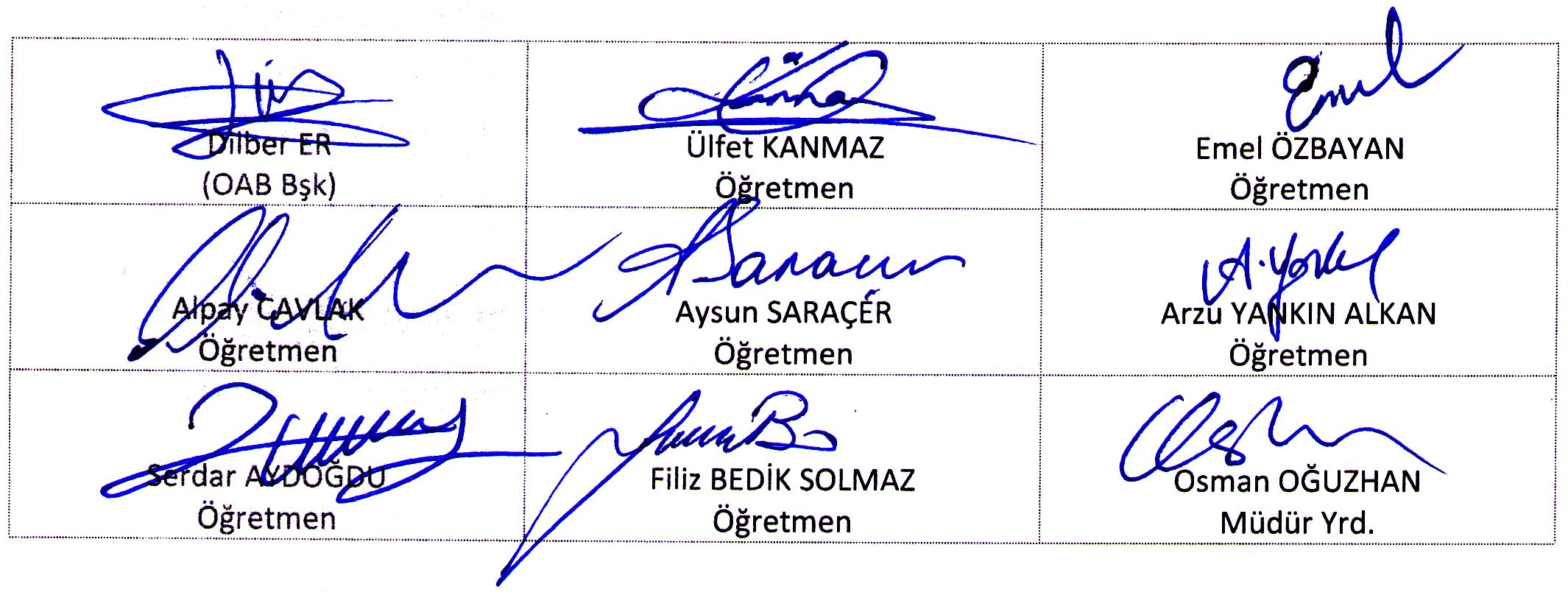 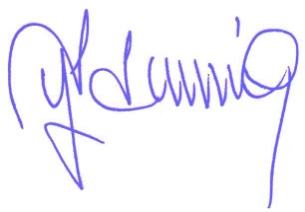 08.09.2017Namık AYDEMİRMüdürAYLAR:YAPILACAK FAALİYETLERSORUMLUSUAÇIKLAMAEylül 20171) Proje ekibinin güncellenmesi Müdür YardımcısıEylül 20172) Yıllık çalışma planının hazırlanması ve okul beslenme politikasının oluşturulmasıProje Koordinatör EkibiEylül 20173) Kantin denetleme ekibinin (gerekli ise) güncellenmesi.Proje Koordinatör EkibiEylül 20174) Sağlıklı Beslenme ile ilgili panoların oluşturulması.Proje Koordinatör EkibiEylül 20175) Sağlıklı beslenme, hareketli yaşam ve hijyen ile ilgili afiş, broşür ve poster hazırlanması ve ilgili bölümlere asılması.Anasınıfı Öğretmenleri Eylül 20176 ) Sağlıklı beslenme ile ilgili örnek yemek listelerinin hazırlanıp şube öğretmenlerine dağıtılması.Anasınıfı ÖğretmenleriEylül 20177) Okul internet sitesinde “Beslenme Dostu Okullar Programı” sayfasının güncellenmesi.Müdür YardımcısıEKİM 20171) Kantin denetleme ekibinin kantini denetlemesi.Kantin Denetleme KomisyonuOAB Başkanı,Öğrenci Meclisi Başk.EKİM 20172) Sağlık Beslenme Rehberinin hazırlanması ve öğrencilere dağıtılması.Filiz BEDÜK SOLMAZ; Alpay CAVLAKEKİM 20173) Düzeyine uygun sportif hareketlerin her gün sağlıklı yaşam için yapılması gerektiğinin öğrencilere aktarılması ve uygulatılması.Serdar AYDOĞDUTüm sınıf öğretmenleriEKİM 20174) “Sağlıklı Beslenme” konusunda öğretmenleri ve öğrencileri bilgilendirme.Aysun SARAÇERTüm sınıf öğretmenleri EKİM 20175) Öğrencilerin boy ve kilo ölçümlerinin yapılması ve indekslerinin alınarak raporlanması.Serdar AYDOĞDUkoordinatörlüğündeTüm şube öğretmenleriEKİM 20176) Dünya El Yıkama Günü (15 Ekim) etkinlikleri.Aysun SARAÇERkoordinatörlüğündeTüm şube öğretmenleriEKİM 20177) “Sporun Hayatımızdaki Yeri” konulu SeminerSerdar AYDOĞDUKASIM 20171) Kantinin denetlenmesi.Kantin Denetleme KomisyonuOAB Başkanı,Öğrenci Meclisi Başk.KASIM 20172) İlkokul öğrencilerinin beslenme çantalarının öğretmenleri tarafından sürekli kontrol edilmesi.Tüm şube öğretmenleriKASIM 20173) Sağlıklı beslenme, hareketli yaşam ve hijyen konulu afiş ve posterlerin okulun ilgili bölümlerine asılması.Filiz BEDÜK SOLMAZ; Alpay CAVLAKKASIM 20174) Dünya Diyabet Günü (14 Kasım) EtkinlikleriAnasınıfı ÖğretmenleriKASIM 20175) Ağız ve Diş Sağlığı Haftası EtkinlikleriBirinci Sınıf ÖğretmenleriKASIM 20176) Sağlık ve Hareketli Yaşam için Yürüyüş EtkinliğiSerdar AYDOĞDUkoordinatörlüğündeTüm şube öğretmenleriKASIM 20178) Öğrencilere görsel sanatlar dersinde “Sağlıklı Beslenme, Hareketli Yaşam ve Hijyen” konulu resimler yaptırılması.Emel ÖZBAYAN koordinatörlüğündeTüm Şube ÖğretmenleriARALIK 20171) Okul internet sitesinde “Beslenme Dostu Okullar Programı” sayfasının güncellenmesi.Müdür YardımcısıARALIK 20172) Kantinin denetlenmesi.Kantin Denetleme KomisyonuOAB Başkanı,Öğrenci Meclisi Başk.ARALIK 20173) İlkokul öğrencilerinin beslenme çantalarının öğretmenleri tarafından sürekli kontrol edilmesi.Tüm şube öğretmenleriARALIK 20174) Öğrencilere ve velilere “Sağlıklı Yaşam ve Diyabet” konularında seminer verilmesi.Aysun SARAÇERSerdar AYDOĞDUARALIK 20175) Yerli Malı Haftası (12-18 Mart) EtkinlikleriAysun SARAÇER koordinatörlüğündeTüm şube öğretmenleriARALIK 20176) Sağlık Beslenme temalı Kompozisyon ve şiir yazımı konusunda öğrencilerinödevlendirilmesi.Emel ÖZBAYAN koordinatörlüğündeTüm şube öğretmenleriOCAK 20181) Kantinin denetlenmesi.Alpay CAVLAK; Aysun SARAÇER; OAB Başkanı; Öğrenci Meclisi Başk.OCAK 20182) İlkokul öğrencilerinin beslenme çantalarının öğretmenleri tarafından sürekli kontrol edilmesi.Tüm şube öğretmenleriOCAK 20183) Teknolojinin yanlış kullanımı ve zararları ile ilgili seminerRehberlik ÖğretmeniOCAK 2018 4) Dünya ve Türkiye Tarihinde Önemli sporcuların hayat hikayelerinin ödevlendirmeSerdar AYDOĞDU KoordinatörlüğündeTüm şube öğretmenleriOCAK 20185) Birinci Dönemde yapılan çalışmaların değerlendirilmesi ve Faaliyet raporunun hazırlanması.Proje Koordinatör EkibiŞUBAT 20181) Kantinin denetlenmesi.Kantin Denetleme KomisyonuOAB Başkanı,Öğrenci Meclisi Başk.ŞUBAT 20182) İlkokul öğrencilerinin beslenme çantalarının öğretmenleri tarafından sürekli kontrol edilmesi.Tüm şube öğretmenleriŞUBAT 20183) Okul geneli “Sağlıklı Beslenme” konulu resim yarışması düzenlenmesi.Emel ÖZBAYAN koordinatörlüğündeTüm Şube ÖğretmenleriŞUBAT 20185) Beden eğitimi derslerinde egzersiz yaptırılması.Serdar AYDOĞDU KoordinatörlüğündeTüm şube öğretmenleriŞUBAT 20186) Öğrencilerin boy ve kilo ölçümlerinin yapılması ve indekslerinin alınarak raporlanması.Serdar AYDOĞDU KoordinatörlüğündeTüm şube öğretmenleriMART 20181) Kantinin denetlenmesi.Kantin Denetleme KomisyonuOAB Başkanı,Öğrenci Meclisi Başk.MART 20182) İlkokul öğrencilerinin beslenme çantalarının öğretmenleri tarafından sürekli kontrol edilmesi.Tüm şube öğretmenleriMART 20183) - “Sağlıklı Yaşam ve Spor” konulu seminer verilmesi.Alpay CAVLAKSerdar AYDOĞDUMART 20184) “Sağlıklı Beslenme” konulu resim yarışmasının ödül töreninin yapılması.Emel ÖZBAYANMART 20186) Tuza Dikkat Haftası EtkinlikleriFiliz BEDÜK SOLMAZMART 20187) 22 Mart Dünya Su günü Etkinlikleri2. Sınıf ÖğretmenleriMART 20188) “Sağlıklı Yaşam İçin Doğada Yürüyelim” Sloganıyla Doğa Yürüyüşü.Serdar AYDOĞDUÜlfet KANMAZNİSAN 20181) Okul internet sitesinde “Beslenme Dostu Okullar Programı” sayfasının güncellenmesi.Müdür YardımcısıNİSAN 20182) Çeşitli dallarda spor turnuvalarının düzenlenmesi ve başarı elde eden öğrencilerin ödüllendirilmesi.Alpay CAVLAKSerdar AYDOĞDUNİSAN 20183) Kantinin denetlenmesi.Kantin Denetleme KomisyonuOAB Başkanı,Öğrenci Meclisi Başk.NİSAN 20184) İlkokul öğrencilerinin beslenme çantalarının öğretmenleri tarafından sürekli kontrol edilmesi.Tüm şube öğretmenleriNİSAN 20185) Sağlık ve Hareketli Yaşam için Yürüyüş EtkinliğiSerdar AYDOĞDUÜlfet KANMAZNİSAN 20186) “Sağlıklı Beslenme ve Hareketli Yaşam” Konulu seminerAlpay CAVLAKSerdar AYDOĞDUMAYIS 20181) Kantinin denetlenmesi.Kantin Denetleme KomisyonuOAB Başkanı,Öğrenci Meclisi Başk.MAYIS 20182) İlkokul öğrencilerinin beslenme çantalarının öğretmenleri tarafından sürekli kontrol edilmesi.Tüm şube öğretmenleriMAYIS 20183) Çeşitli dallarda spor turnuvalarının düzenlenmesi ve başarı elde eden öğrencilerin ödüllendirilmesi.Alpay CAVLAKSerdar AYDOĞDUMAYIS 20184) 22 Mayıs Dünya Obezite günü etkinlikleriArzu YANKIN ALKAN, Aysun SARAÇERMAYIS 20185) Okul pikniği Etkinliği3. Sınıf ÖğretmenleriHAZİRAN 20181) - Kantinin denetlenmesiKantin Denetleme Komisyonu;OAB Başkanı; Öğrenci Meclisi Başk.HAZİRAN 20182) İlkokul öğrencilerinin beslenme çantalarının öğretmenleri tarafından sürekli kontrol edilmesi.Tüm şube öğretmenleriHAZİRAN 20184)  Genel değerlendirme yapılarak faaliyet raporunun hazırlanması.Proje Koordinatör EkibiDilber ER(OAB Bşk)Ülfet KANMAZÖğretmenEmel ÖZBAYANÖğretmenAlpay CAVLAKÖğretmenAysun SARAÇERÖğretmenArzu YANKIN ALKANÖğretmenSerdar AYDOĞDUÖğretmenFiliz BEDÜK SOLMAZÖğretmenOsman OĞUZHANMüdür Yrd.